IME2 Placement Feedback Form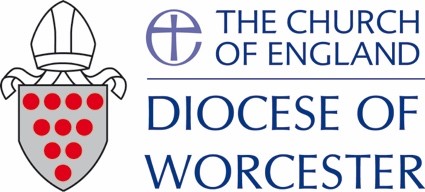 To be completed by the placement supervisorThank you for agreeing to supervise this curate for a placement. We are very grateful for your time and support. Your continuing support, by the completion this form, enables the diocese to assess the curate’s ability to move into the next stage of ministry.Name of Curate: Name and Role of Placement Supervisor:Placement context:At the beginning of the placement, what outcomes for this placement did you identify with the curate?Can you give examples of how his/her time with you enriches the place or context where you work?Now that the placement has been completed, how far did s/he meet those outcomes? If the outcomes were not met, can you explain why not?How did s/he relate to others?Can you describe the way in which the curate ministered/ behaved during theplacement period?Can you give examples of his/her openness to your context and new ideas or insights?Please give examples of ways in which the curate’s faith was shown in practice – wasthis appropriate to your context?Please comment on what you think to be the curate’s personal strengths and weaknesses.Insofar as you have witnessed this, please comment on his/her abilities to lead othersand work as part of a team.Any there any other comments relating to the placement you would wish to make?Signed:Date:Again, thank you for your time and assistance. Please return this form to the curate.